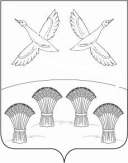 		П О С Т А Н О В Л Е Н И ЕАДМИНИСТРАЦИИ СВОБОДНОГО  СЕЛЬСКОГО  ПОСЕЛЕНИЯ ПРИМОРСКО-АХТАРСКОГО РАЙОНА       от 4 апреля   2017 года                                                                  № 68хутор СвободныйО  внесении проекта решения в Совет Свободного сельского поселения Приморско – Ахтарского района  «О внесении изменений в решение Совета Свободного сельского поселения Приморско-Ахтарского района от 14 мая 2008 года № 157 "Об утверждении Положения о бюджетном процессе в Свободном сельском поселении Приморско-Ахтарского района»»         В соответствии со статьей 31 Устава Свободного сельского поселения Приморско-Ахтарского района администрация Свободного сельского поселения Приморско-Ахтарского района п о с т а н о в л я е т :         1. Внести в Совет Свободного сельского поселения Приморско-Ахтарского района проект решения «О внесении изменений в решение Совета Свободного сельского поселения Приморско-Ахтарского района от 14 мая 2008 года № 157 "Об утверждении Положения о бюджетном процессе в Свободном сельском поселении Приморско-Ахтарского района»», согласно приложению.         2. Назначить представителем главы Свободного сельского поселения       Приморско-Ахтарского  района в Совете Свободного сельского поселения Приморско-Ахтарского района при рассмотрении проекта решения «О внесении изменений в решение Совета Свободного сельского поселения Приморско-Ахтарского района от 14 мая 2008 года № 157 "Об утверждении Положения о бюджетном процессе в Свободном сельском поселении Приморско-Ахтарского района»»   ведущего специалиста администрации поселения Л.В.Семенчикову.        3. Контроль за выполнением настоящего постановления оставляю за собой.        4. Постановление вступает в силу со дня его подписания.Глава Свободного сельского поселения Приморско-Ахтарского района                                         В.Н.СиротаПроект   подготовлен и внесен                                                          Специалист 1-й категории                                                      Г.П.ГромПроект  согласован                                                                            Ведущий специалист                                                               Е.В.Карпенко 	                                       ПРИЛОЖЕНИЕ                                                                            к постановлению администрации                                                                            Свободного сельского поселения                                                                            Приморско-Ахтарского района                                                                            от  4 апреля   2017года   №68 РЕШЕНИЕ                   ПРОЕКТСОВЕТА СВОБОДНОГО СЕЛЬСКОГО ПОСЕЛЕНИЯПРИМОРСКО-АХТАРСКОГО РАЙОНАот                    2017 года                                                                    №  хутор СвободныйО внесении изменений в решение Совета Свободного сельского поселения Приморско-Ахтарского района от 14 мая 2008 года № 157 "Об утверждении Положения о бюджетном процессе в Свободном сельском поселении Приморско-Ахтарского района"В соответствии со статьей 9 Бюджетного кодекса Российской             Федерации Совет Свободного сельского поселения Приморско-Ахтарского района   р е ш и л:1. Внести в приложение к решению Совета Свободного сельского поселения Приморско-Ахтарского района от 14 мая 2008 года № 157 "Об утверждении Положения о бюджетном процессе в Свободном сельском поселении Приморско-Ахтарского района" следующие изменения: 1) в статье 15:а) дополнить пункт 11  абзацем: "иные показатели, установленные ст.264.6 Бюджетного кодекса, законом субъекта Российской федерации, муниципальным правовым актом представительного органа муниципального образования для решения об исполнении бюджета".2. Настоящее решение опубликовать в средствах массовой информации.         3. Настоящее решение вступает в силу со дня его официального опубликования.Глава Свободного сельского поселенияПриморско-Ахтарского района                                                              В.Н.Сирота